678175, Мирнинский район,   п. Чернышевский ул. Каландарашвили 1 «А». Телефон 7-32-59, факс 7-20-89.  E-mail: adm-ok@mail.ruПОСТАНОВЛЕНИЕ№ 50/1 от  «20 » 06 2019г.Об увеличении бюджетных ассигнований	 На основании постановления Администрации МО «Мирнинский район» Республики Саха (Якутия) от 19.06.2019г. № 0946 «О передвижке бюджетных ассигнований» МО «Мирнинский район»:1.  Увеличить доходную часть на сумму 709 555,20 руб. по КБК:- 804 2 02 45160 13 0000 150 Межбюджетные трансферты, передаваемые бюджетам городских поселений для компенсации дополнительных расходов, возникших в результате решений, принятых органами власти другого уровня на сумму 709 555,20 руб. (организация занятости студентов в летний период, проживающих на территории Мирнинского района).2. Увеличить расходную часть на сумму 709 555,20 руб. по КБК:- 804-0503-9950091011-632-246  на сумму 709 555,20 руб. 3. Внести изменения в решение о бюджете на 2019 год на ближайшей сессии Чернышевского поселкового Совета депутатов.4. Обеспечить целевое использование указанных средств.5. Обнародовать настоящее постановление на официальном сайте МО      «Мирнинский район» (www.алмазный-край.рф).6. Контроль за исполнением настоящего постановления оставляю за собой.И.о. Главы МО «Поселок Чернышевский»                                                       Е.А. РазуваеваСогласовано:Юрист ___________________Н.Ю. Торба						 Главный бухгалтер ___________________Ж.В. КолисниченкоРоссийская ФедерацияРеспублика Саха (Якутия)Мирнинский районАДМИНИСТРАЦИЯМУНИЦИПАЛЬНОГО ОБРАЗОВАНИЯ«Поселок Чернышевский»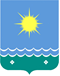  Россия Федерацията               Саха Өрөспүүбүлүкэтэ Мииринэй оройуона«Чернышевскай бөhүөлэгэ»МУНИЦИПАЛЬНАЙ ТЭРИЛЛИИДЬАhАЛТАТА